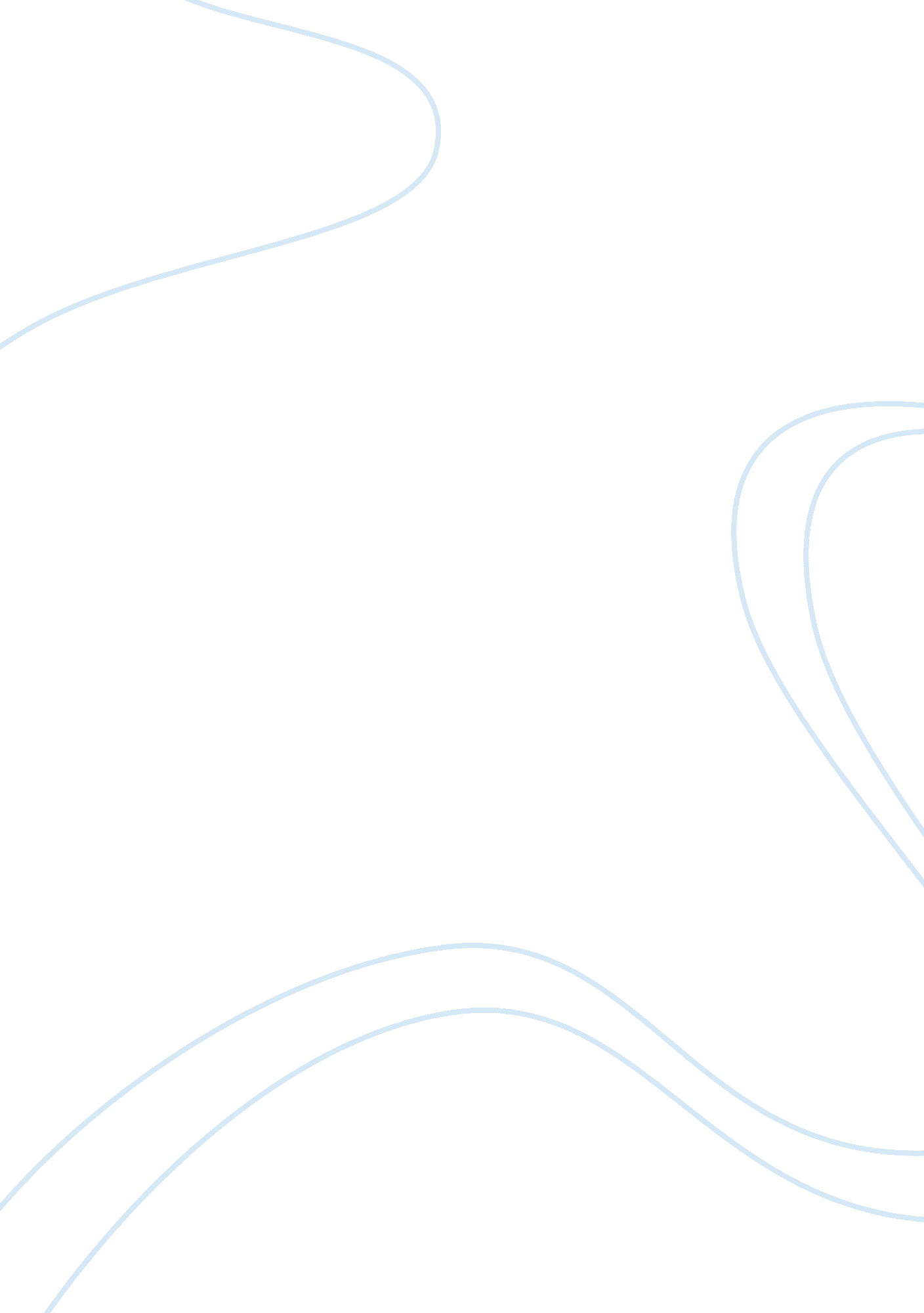 Jock vs nerds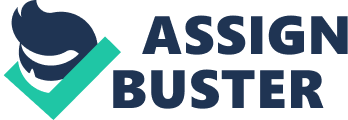 Katrina Evans Dr. Segura English 111 4 Nov 2011 Jocks Vs Nerds The main two types of college students are the jocks and the nerds. There are many, many, differences in Jocks and Nerds. We know them all too well whether it academics, popularity, or appearance, it is all different. But both jocks and nerds are fun to be around in some way or another. When it comes to academics, nerds usually passes the grade level that jocks get. Jocks are usually more concerned about how large and toned they are, whereas nerds, on the other hand, are usually more concerned about their studies. When the jocks are in the gym and on the field, the nerds can, most of the time, be found with their noses in a book somewhere. The benefits of this are pretty obvious. Spending so much time working out and practicing can get a jock an athletic scholarship to a university. For the nerds, however, their studying can get them an academic scholarship to a university. So either way, what you devote their time to the most will be strong point. Popularity is another difference between the two. Nerds are often quiet and introverted. On the other hand, most jocks like to be the center of attention. Also, often jocks tend to be more popular than nerds. That is, until it is time to take a major test then, others find that the nerds really come in handy. Last but not least, one of the most noticeable differences between jocks and nerds is their appearance. Jocks tend to be more trendy and up-to-date when it comes to fashion. Nerds seem to be quite the opposite. A jock is most likely to be dressed in a lot of name brands, showing off his money and his physical features. But when thinking of a nerd one thinks of a guy with shiny shoes, a button down shirt, and his pants pulled up way too high Oh, and let us not forget the glasses. All proper nerds need to be equipped with an awesome pair of nerdy glasses. There is no college campus without any of the two group explained above. They are in each and every campus nationwide and they make the college more interesting, specifically for the psychology students. In my opinion, I think of myself on the borderline between jocks and nerds. On the jock side, I tend to postpone the homework assignments sometime and eventually end up doing all of the assignment at the last-minute. On the nerd side, I never miss a day without using the internet and /or the computer, because I always use the computer to get my homework assignments done for most of my classes. But when it comes down to it they are basically the same. Both are people, they just have different personalities which cause them to have different preferences about what they put their time into and how they dress. If they were to actually try and not stereotype each other, I am willing to bet that they could find at least a few things in common with each other. One never knows who is behind the glasses or football pads… It might surprise them. 